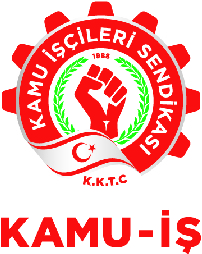 6.12.2018BASIN BİLDİRİSİDeğerli üyelerimiz,Kamu – İş sempatizanları veSendikamızın 30. Yılı kutlama etkinliklerine katılmak üzere davet edilen tüm davetliler,5 – 6 Aralık tarihlerinde ülkemizde kötü ve olumsuz hava şartlarından dolayı yaşananları dikkate alarak 6 Aralık 2018 30’ncu yıl kutlama etkinlikleri iptal edilmiştir.1988 yılında sendikal hayatta ve sendikal mücadelede büyük bir boşluk bulunduğunu ve bu boşluğu doldurmak için kurulan Kamu – İş, geldiğimiz 30’ncu yıla kadar sendikal mücadelenin lokomotif görevini üstlenmiş ve başarı ile bugünlere kadar gelmiştir.Birçok başarılara imza atmış olan Kamu – İş şimdi de, yeni enerjik genç yöneticileri ile yeni hamleler atmaktadır.Değerli üyelerimiz,Bugün kutlamak için yapacağımız etkinliğin ertelenmesinden dolayı hepinize üzüntülerimi belirtirken, emek, özgürlük ve barış için kurduğumuz Kamu – İş’e nice başarılı yıllar diler, hepinizi kutlar, esenlik ve başarılar dilerim.Ahmet SERDAROĞLU Kamu-İş Genel Başkanı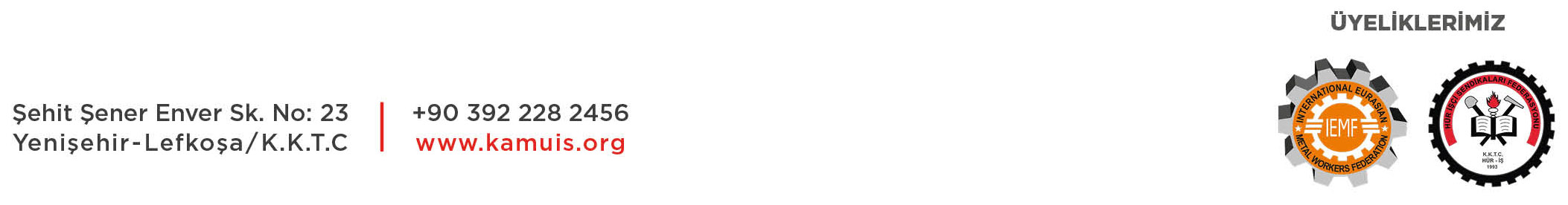 